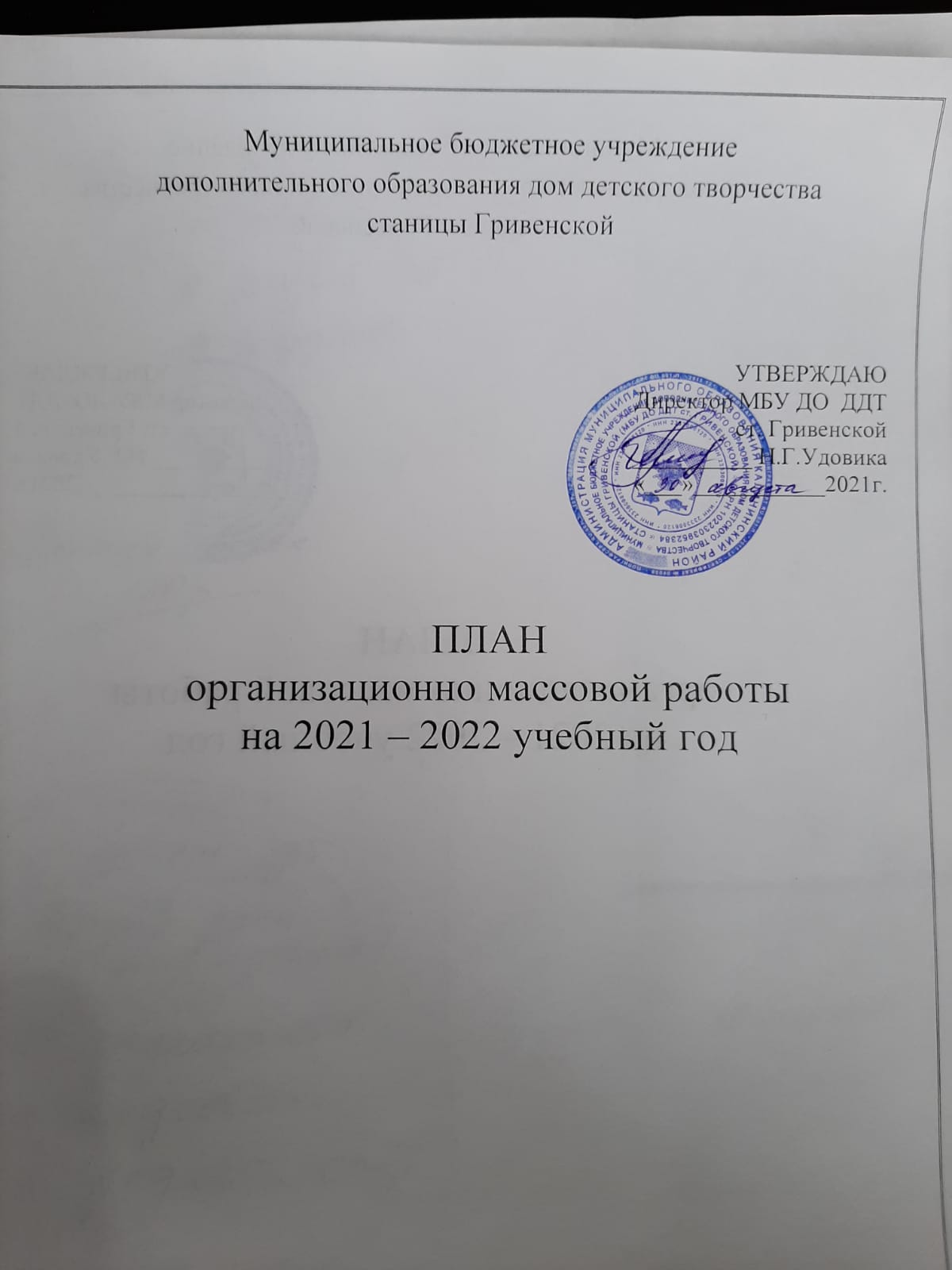 Массовые досуговые мероприятия, проводимые в ДДТ.Массовые мероприятия по народному календарю.Массовые мероприятия, традиционно проводимые в ДДТ.Мероприятия, проводимые в ДДТ, по пропаганде здорового образа жизни.Мероприятия, проводимые в ДДТ, по предупреждению детскогодорожно-транспортного травматизма.Ответственный: Завада С.В., педагог–организаторМероприятия, проводимые совместно со школами, СДК, ДС.Ответственный:  педагог – организатор Завада С.ВСрокиНаименование мероприятия СентябрьКонкурсная программа  «Мы снова вместе - это здорово!» СентябрьИгровая программа  «И снова в школу!» Сентябрь«3 сентября - День памяти детей Беслана» СентябрьИгровая программа «Здравствуй, осень золотая!». ОктябрьКонкурсно - развлекательная программа, посвящённая Дню учителя «Самый лучший!» Октябрь«День Кубанского казачества» (посещение музея Гривенского казачьего общества)НоябрьКонкурсно - игровая программа ко Дню Матери "А ну-ка, Мамочки!"НоябрьСценарий познавательной, игровой программы. «Я - гражданин России!»ДекабрьКонкурс рисунков: «Снежная зима»ДекабрьНовогодний утренник: ««Здравствуй, Новый Год!»ЯнварьЯнварь-февральПознавательная программа «Рождество Христово»ЯнварьЯнварь-февральМесячник  оборонно- массовой и  военно- патриотической работы.ФевральИгровая программа  «День святого Валентина»ФевральКонкурсно - игровая программа к 23 февраля "Сильным, ловким вырастай!"МартКонкурсно - игровая программа "8 Марта - день весенний, день радости и красоты !"АпрельСпортивно – развлекательная программа « 1 апреля- День смеха».АпрельПознавательная программа: «Мир космоса».МайПраздничная программа: «День Победы».Июнь Игровая программа к Дню защиты детей: «Волшебная страна детства»СрокиНаименование мероприятияЯнварьПознавательное мероприятие: «Рождественская звезда».ЯнварьРазвлекательная программа:  «Как ходила коляда».МартНеделя «Масленицы».МайПознавательная программа: «Святая Пасха».СрокиНаименование мероприятияСентябрьДень открытых дверей «Путешествие в страну мастеров»СентябрьПраздник посвящения в кружковцы: «Приглашение в мир творчества».В конце каждого месяца.Коллективный день рождения: «Поздравляем!»ФевральВечер встречи с бывшими кружковцами: «Весёлая переменка».МайПраздник окончания учебного года:   «Вместе весело шагать».СрокиНаименование мероприятиясентябрьИгровая программа: «Я выбираю ЗОЖ»октябрьВикторина «Спорт против вредных привычек»ноябрьБеседа «Задумайся о будущем»декабрьИгровая программа: «Весёлые старты»январьБеседа «Подари себе здоровье»февральСпортивная эстафета: «Попробуй,  догони!»мартБеседа «Быть здоровым – модно!»апрельИгровая программа: «Марш-бросок».майПознавательная программа: «Мы за здоровый образ жизни»июньПросмотр видеоролика «Будь здоров»июльБеседа «Строим дом своего здоровья»августЧас рисунка «Чистота – залог здоровья»СрокиНаименование мероприятиясентябрьБеседа: «Правила дорожные знай и выполняй»Беседа «Улица и мы»октябрьБеседа « В гостях у светофорика»Беседа «Безопасная дорога»Конкурс рисунков «Внимание пешеход»ноябрьПознавательная программа: «Прогулки на велосипеде»Беседа «Улица и мы»декабрьКонкурсно – игровая программа: «Путешествие в страну Светофорию»январьБеседа «Зимние травмы. Как их избежать»«Опасный лёд»февральБеседа «Осторожно сосульки»Беседа «Дорога зимой»мартКонкурс рисунков и плакатов: «Мы знаем правила дорожные!»Беседа «Дорожные знаки»апрельКВН  «Безопасное колесо».Беседа «Правила дорожного движения надо соблюдать»майВикторина: «Красный, жёлтый и зелёный ».Конкурс рисунков «Внимание пешеход»июньИгровая программа «Перекрёсток»июльКонкурс рисунков «Внимание пешеход»№п/пНаименование мероприятияСрокиМесто проведенияОтветственный1.Мероприятия ко  Дню знаний:- игровая программа: «К островам знаний»;- развлекательно - игровая программа для первоклассников  «Праздник первоклассника»;- спортивно-игровая программа: «Весёлая перемена»СентябрьМБОУ СОШ№14МБОУ СОШ№12МБОУ СОШ№13Щербак Л.ВЯкименко Т.В.Гудым Е.Р.Пидшморга В.В.Пидшморга Е.В.Суслова Г.В.Васильченко Г.Н.Шобухова Т.ВТолстик М.В2.Участие в праздничной программе,  посвящённой Дню учителя.ОктябрьМБОУ СОШ№12МБОУ СОШ№14МБОУ СОШ№13Пидшморга В.В.Гудым Е.Р.Сафронова Н.С.Щербак Л.В3.Участие в мероприятиях, посвящённых Дню Кубанского казачества.ОктябрьСДКПедагоги дополнительного образования4.Участие в концертной программе, посвящённой Дню матери.НоябрьСДК ст. ГривенскойСДК ст. НовониколаевскойМБОУ СОШ№14Сафронова Н.С Степанова С.СПидшморга В.В.Пидшморга Е.ВЯкименко Т.В.Хижняк Г.Н.7.Участие в новогодних утренниках.Декабрь-ЯнварьМБОУСОШ№12МОУСОШ№14МБОУ СОШ № 13Пидшморга Е.В.Пидшморга В.В.Гудым Е.Р.Якименко Т.В.Хижняк Г.Н.Сафронова Н.СЩербак Л.В8.Мероприятия ко Дню Российской Армии.ФевральМБОУСОШ№12МБОУСОШ№14МБОУ СОШ № 13Пидшморга В.В.Пидшморга Е.В.Гудым Е.Р.Якименко Т.В.Сафронова Н.С.Щербак Л.В9.Участие в мероприятии, посвященном Дню освобождении станицы, хутора в годы ВОВ.ФевральСОШ №13отделенияПедагоги дополнительного образования10.Участие в праздничной программе к женскому дню 8 –е марта.МартМБОУСОШ№12МБОУ СОШ№14МБОУ СОШ № 13Пидшморга В.В.Пидшморга Е.В.Гудым Е.Р.Сафронова Н.С.Щербак Л.В12.Участие в праздничном концерте ко Дню Победы.Участие в митинге ко Дню Победы.МайСДК ст. НовониколаевскойСДК ст. ГривенскойОУПидшморга В.В.Пидшморга Е.В.Сафронова Н. С.Педагоги 13. День пионерии.МайМБОУСОШ№12МОУСОШ№14МБОУ СОШ № 13Пидшморга В.В.Пидшморга Е.В.Гудым Е.Р.Якименко Т.В.Хижняк Г.Н.Завада С.ВСафроноваН.С.Щербак Л.ВСпепанова С.С14.Участие в концертной программе, посвященной окончанию учебного года.МайМБОУСОШ №14МБОУСОШ№12МБОУ СОШ № 13Гудым Е.Р.Пидшморга В.В.ПидшморгаЕ.В.СафроноваН.С.Степанова С.СЩербак Л.В15.Участие в программе, посвященной Дню защиты детей.ИюньОтделенияПедагоги 